Name ______________________________________________________ Block:______________US History I	                          The French and Indian WarMain Idea (pg. 85): _____________________________________________________________________________________________________________________________________________________________________________________________________________________________________________________________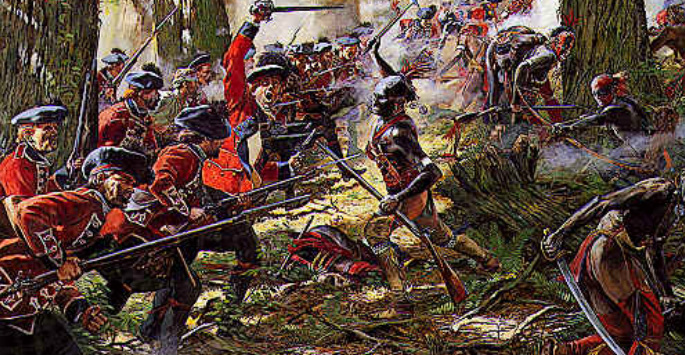 Key Terms/ PeopleFrench and Indian War: ________________________________________________________________________________________________________________________________________________________________George Washington: __________________________________________________________________________________________________________________________________________________________________William Pitt: _________________________________________________________________________________________________________________________________________________________________________Sugar Act: __________________________________________________________________________________________________________________________________________________________________________Directions: Fill out the charts below about the French and Indian War.Motivations/ Causes of the WarMotivations/ Causes of the WarMotivations/ Causes of the WarWhy did France and Britain fight this war?Why did the British colonies fight?Why did the Native Americans fight?Outcomes/ Effects of the WarOutcomes/ Effects of the WarWho was winning early in the war? Why? (pgs. 86-87)How did Great Britain eventually win the war?  What did they win by defeating the French?(pg. 87)After France lost the war, what did Ottawa leader Pontiac do?  How was he defeated? (pg. 88)What was the Proclamation of 1763? (pg. 88)How did the French and Indian War lead to conflict between American colonists and Great Britain?How did the French and Indian War lead to conflict between American colonists and Great Britain?